Références du cabinetDénomination et, le cas échéant, forme juridique :Adresse du siège social :Siège(s) d’exploitation :Numéro d’agrégation :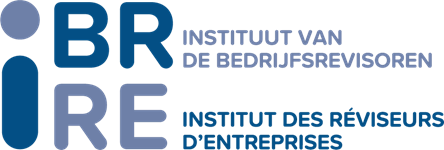 TABLE DES MATIÈRES1.	TABLE DES MATIÈRES	22.	AVANT-PROPOS	33.	FORMULAIRES D’IDENTIFICATION	43.1.	Identification personne physique – client	43.2.	Identification personne physique – mandataire	63.3.	Identification personne morale – client	83.4.	Identification personne morale – mandataire	114.	DÉCLARATION DES BÉNÉFICIAIRES EFFECTIFS	144.1.	Déclaration bénéficiaire effectif - personne physique	144.2.	Déclaration bénéficiaire effectif – société	174.3.	Déclaration bénéficiaire effectif – A(I)SBL/fondation	235.	MODÈLE DE DÉCLARATION À LA CTIF	28AVANT-PROPOSLe présent document contient des modèles de formulaires mis à la disposition des professionnels.Ces formulaires permettent de respecter les obligations relatives à l’identification des clients, mandataires et bénéficiaires effectifs, ainsi qu’à la vérification de leurs identités.Enfin ce document contient un modèle de formulaire pouvant être utilisé en cas de déclaration à la Cellule de traitement des informations financières (CTIF).Ces modèles de documents n’ont pas de caractère obligatoire ou normatif. Il appartient aux professionnels de s’en inspirer, et le cas échéant, de les adapter à leurs besoins en fonction des politiques, des procédures et des mesures de contrôle interne existantes ou de celles qui sont envisagées. FORMULAIRES D’IDENTIFICATIONIdentification personne physique – client* de la personne qui est en la matière responsable pour l’acceptation du client en application des procédures internes * de la personne qui est en la matière responsable pour l’acceptation du client en application des procédures internes** les données d’identité et les pièces justificatives doivent être conservées à compter de ce jour pendant 10 ans. Identification personne physique – mandataire* de la personne qui est en la matière responsable pour l’acceptation du client en application des procédures internes * de la personne qui est en la matière responsable pour l’acceptation du client en application des procédures internes ** les données d’identité et les pièces justificatives doivent être conservées à compter de ce jour pendant 10 ansIdentification personne morale – client* de la personne qui est en la matière responsable pour l’acceptation du client en application des procédures internes * de la personne qui est en la matière responsable pour l’acceptation du client en application des procédures internes** les données d’identité et les pièces justificatives doivent être conservées à compter de ce jour pendant 10 ans. Identification personne morale – mandataire* de la personne qui est en la matière responsable pour l’acceptation du client en application des procédures internes * de la personne qui est en la matière responsable pour l’acceptation du client en application des procédures internes** les données d’identité et les pièces justificatives doivent être conservées à compter de ce jour pendant 10 ans.DÉCLARATION DES BÉNÉFICIAIRES EFFECTIFSDéclaration bénéficiaire effectif - personne physique
A. Déclare qu’en date du ……….. la (les) personne(s) physique(s) suivante(s) est (sont) son (ses) bénéficiaire(s) effectif(s) (voir au verso – point A) et annexe à la présente les documents (par exemple la copie de la carte d’identité ou du passeport).sur base desquels l’identité des personnes concernées est établie.Le professionnel se réserve le droit de mettre un terme à sa relation avec le client, s’il apparaît que les informations délivrées sont inexactes ou incomplètes. C. Déclare qu’en date du ………., j’agis uniquement et exclusivement pour mon propre compte et que je ne suis pas une PPE (personne politiquement exposée) ou un membre de la famille d’une PPE ou une personne connue pour être étroitement associée à une PPE.Je déclare sur l’honneur que les données reprises sur cette fiche de renseignements sont sincères et correctes et prends l’engagement de transmettre au professionnel tout changement dans les meilleurs délais.Etabli à ……………………………… le ………………………..Signature**:………………………………………………………….(*) prénom + nom et signature Objet de cette démarche ?Le dispositif préventif anti-blanchiment belge exige entre autres des banques, des avocats, des notaires et des professions économiques qu’ils identifient les bénéficiaires effectifs de leurs clients et de leurs mandataires. Il en résulte que notre cabinet doit se procurer des informations complémentaires sur les bénéficiaires effectifs de nos clients et leurs mandataires. Qui est concerné ?Est/sont bénéficiaire(s) effectif(s), la ou les personne(s) physique(s) pour le compte ou au bénéfice de laquelle (ou desquelles) une transaction est exécutée ou une relation d’affaires nouée ou encore la ou les personne(s) physique(s) qui possèdent ou contrôlent en dernier ressort le client ou son mandataire.Nous attirons votre attention sur le fait que seules les personnes physiques entrent en considération dans la catégorie des bénéficiaires effectifs. Si les bénéficiaires effectifs sont eux-mêmes une ou plusieurs sociétés, il convient de vérifier qui sont les propriétaires ou administrateurs personnes physiques de ces sociétés. Ce sont ces personnes physiques à propos desquelles les données d’indentification doivent être rassemblées et communiquées au professionnel. Afin de vous permettre de rassembler et de communiquer cette information au professionnel, vous trouverez une fiche d’analyse répondant à la question de savoir qui peut être considéré comme bénéficiaire effectif et dans quelle mesure il doit être identifié. A. Les bénéficiaires effectifs suivants doivent être identifiés et nous vous prions de joindre, si possible, une copie de leur carte d’identité ou de leur passeport : “Sont considérés comme possédant ou contrôlant en dernier ressort le client, le mandataire du client :La ou les personnes physiques pour lesquelles une opération est exécutée ou une relation d’affaires nouée, la ou les personnes physiques qui tirent ou tireront profit de cette opération ou relation d'affaires et qui disposent, en droit ou en fait, directement ou indirectement, du pouvoir de décider de l'exécution de ladite opération ou de la conclusion de ladite relation d'affaires, et/ou d'en fixer les modalités ou de consentir à celles-ci.”B. Sont considérées comme PPE (Personnes politiquement exposées) selon l’article 4, 28°-30° de la Loi du 18 septembre 2017 relative à la prévention du blanchiment de capitaux et du financement du terrorisme et à la limitation de l’utilisation des espèces :  28° Une personne physique qui occupe ou a occupé une fonction publique importante et, notamment : les chefs d'Etat, les chefs de gouvernement, les ministres, les secrétaires d'Etat, les parlementaires, les membres des organes dirigeants des partis politiques, les membres des cours suprêmes, les membres des cours des comptes, les conseils ou directoires des banques centrales, les ambassadeurs, les consuls, les chargés d'affaires, les officiers supérieurs des forces armées, les membres des organes d'administration, de direction ou de surveillance des entreprises publiques, les directeurs (remplaçants) et les membres du conseil d’administration d'une organisation internationale, ou les personnes qui occupent une position équivalente en son sein;29° "membre de la famille" :a) le conjoint ou une personne considérée comme l'équivalent d'un conjoint;b) les enfants et leurs conjoints, ou les personnes considérées comme l'équivalent d'un conjoint;c) les parents;30° "personnes connues pour être étroitement associées" :a) les personnes physiques qui, conjointement avec une personne politiquement exposée, sont les bénéficiaires effectifs d'une entité visée au 27°, a), b), c) ou d), ou qui sont connues pour entretenir toute autre relation d'affaires étroite avec une personne politiquement exposée;
b) les personnes physiques qui sont les seuls bénéficiaires effectifs d'une entité visée au 27°, a), b), c) ou d), connue pour avoir été créée, dans les faits, dans l'intérêt d'une personne politiquement exposée;Déclaration de protection de la vie privée (1)Le cabinet est responsable du traitement de vos données à caractère personnel. Le cabinet n’utilisera ces données à caractère personnel qu’aux fins décrites dans la loi du 18 septembre 2017 relative à la prévention du blanchiment de capitaux et du financement du terrorisme et à la limitation de l’utilisation des espèces. Le cabinet prend les mesures nécessaires pour protéger, traiter et conserver ces données à caractère personnel conformément à la législation applicable, principalement le Règlement général sur la protection des données du 27 avril 2016 (RGDP), ainsi que la Loi du 18 septembre 2017 relative à la prévention du blanchiment de capitaux et du financement du terrorisme et à la limitation de l’utilisation des espèces.Pour d’avantage d’informations à ce sujet ou d’explications concernant le traitement de vos données à caractère personnel, nous renvoyons  à la Déclaration de protection de la vie privée détaillée qui est disponible dans notre cabinet et sur le site web du cabinet; dans l’hypothèse où vous auriez encore des questions, vous pouvez nous contacter par email via ………..Etant donné que nous conservons également les données à caractère personnel des bénéficiaires effectifs désignés par vous, nous vous demandons de transmettre une copie du présent document à toutes ces personnes. (Le RGPD prévoit un devoir d’information aux personnes concernées et également à l’égard des personnes qui obtiennent indirectement des données à caractère personnel.)Ou (au lieu de renvoyer à la Déclaration de protection de la vie privée)Déclaration de protection de la vie privée (2)Le cabinet est responsable du traitement de vos données à caractère personnel. Le cabinet n’utilisera ces données à caractère personnel qu’aux fins décrites dans la Loi du 18 septembre 2017 relative à la prévention du blanchiment de capitaux et du financement du terrorisme et à la limitation de l’utilisation des espèces. Le cabinet prend les mesures nécessaires pour protéger, traiter et conserver ces données à caractère personnel conformément à la législation applicable, principalement le Règlement général sur la protection des données du 27 avril 2016 (RGDP), ainsi que la Loi du 18 septembre 2017 relative à la prévention du blanchiment de capitaux et du financement du terrorisme et à la limitation de l’utilisation des espèces.Ces données à caractère personnel sont conservées, conformément à l’article 60 de la Loi du 18 septembre 2017, jusqu’à 10 ans après la fin de la relation d’affaires avec le client ou à compter de la date de l’opération occasionnelle. En ce qui concerne l’exercice des droits d’accès, de rectification, d’oubli, de portabilité des données, d’objection, de non profilage et de notification des failles de sécurité, nous renvoyons à l’article 65 de la loi du 18 septembre 2017 :“La personne concernée par le traitement des données à caractère personnel en application de la présente loi ne bénéficie pas du droit d’accès et de rectification de ses données, ni du droit à l’oubli, à la portabilité desdites données, ou à objecter, ni encore du droit de ne pas être profilé ni de se faire notifier les failles de sécurité.Le droit d’accès de la personne concernée aux données à caractère personnel la concernant s’exerce indirectement, en vertu de l’article 13 de la loi du 8 décembre 1992 précitée, auprès de la Commission de la protection de la vie privée instituée par l’article 23 de ladite loi.La Commission de la protection de la vie privée communique uniquement au demandeur qu’il a été procédé aux vérifications nécessaires et du résultat en ce qui concerne la licéité du traitement en question. Ces données peuvent être communiquées au demandeur lorsque la Commission de la protection de la vie privée constate, en accord avec la CTIF et après avis du responsable du traitement, d’une part, que leur communication n’est susceptible ni de révéler l’existence d’une déclaration de soupçon visée aux articles 47 et 54, des suites qui lui ont été données ou de l’exercice par la CTIF de son droit de demande de renseignements complémentaires en application de l’article 81, ni de mettre en cause la finalité de la lutte contre le BC/FT, et, d’autre part, que les données concernées sont relatives au demandeur et détenues par les entités assujetties, la CTIF ou les autorités de contrôle aux fins de l’application de la présente loi.”Pour l’application de vos droits concernant vos données à caractère personnel, vous devrez vous adresser à l’Autorité de protection des données. Autorité de protection des données
35 rue de la Presse, 1000 Bruxelles +32 (0)2 274 48 00
 +32 (0)2 274 48 35
 contact(at)apd-gba.be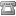 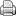 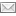 Etant donné que nous conservons également les données à caractère personnel des bénéficiaires effectifs désignés par vous, nous vous demandons de transmettre une copie du présent document à toutes ces personnes. (Le RGPD prévoit un devoir d’information aux personnes concernées et également à l’égard des personnes qui obtiennent indirectement des données à caractère personnel)Déclaration bénéficiaire effectif – sociétéA. Déclare (déclarent) qu’en date du ………..les personnes (morales) suivantes (voir au verso – point A)  sont exonérées du devoir d’identification de leurs bénéficiaires effectifs.B. Déclare (déclarent) qu’en date du ……….. la (les) personne(s) physique(s) suivante(s) est (sont) son (ses) bénéficiaire(s) effectif(s) (voir au verso – point B) et annexe à la présente les documents (par exemple la copie de la carte d’identité ou du passeport).sur base desquels l’identité des personnes concernées est établie.Le professionnel se réserve le droit de mettre un terme à sa relation avec le client, s’il apparaît que les informations délivrées sont inexactes ou incomplètes. Je/ Nous déclare/ déclarons sur l’honneur que les données reprises sur cette fiche de renseignements sont sincères et correctes et prends/ prenons l’engagement de transmettre tout changement dans les meilleurs délai au professionnel ainsi qu’au registre UBO et ceci conformément aux articles 1:33 à 1:36 du Code des Sociétés et des Associations.Fait à……………………………… le ………………………..Signature (s)*:………………………………………………………….(*) prénom + nom et signature du/des gérant(s), administrateur(s) ou autre(s) mandataire(s) qui a/ ont établi la présente déclaration. Objet de cette démarche ?Le dispositif préventif anti-blanchiment belge exige entre autres des banques, des avocats, des notaires et des professions économiques qu’ils identifient les bénéficiaires effectifs de leurs clients et de leurs mandataires. Il en résulte que notre cabinet doit se procurer des informations complémentaires sur les bénéficiaires effectifs de nos clients et leurs mandataires. Qui est concerné ?Est/sont bénéficiaire(s) effectif(s), la ou les personne(s) physique(s) pour le compte ou au bénéfice de laquelle (ou desquelles) une transaction est exécutée ou une relation d’affaires nouée ou encore la ou les personne(s) physique(s) qui possèdent ou contrôlent en dernier ressort le client ou son mandataire.Nous attirons votre attention sur le fait que seules les personnes physiques entrent en considération dans la catégorie des bénéficiaires effectifs. Si les bénéficiaires effectifs sont eux-mêmes une ou plusieurs sociétés, il convient de vérifier qui sont les propriétaires ou administrateurs personnes physiques de ces sociétés. Ce sont ces personnes physiques à propos desquelles les données d’indentification doivent être rassemblées et communiquées au professionnel. Afin de vous permettre de rassembler et de communiquer cette information au professionnel, vous trouverez une fiche d’analyse répondant à la question de savoir qui peut être considéré comme bénéficiaire effectif et dans quelle mesure il doit être identifié. A. La procédure reprise au point B n’est pas d’application si le client, le mandataire du client ou une société qui contrôle le client ou son mandataire, est une société cotée sur un marché réglementé dans un Etat membre (UE) ou dans des pays tiers équivalents.En Belgique, il s’agit d’Euronext.  Pour l’UE, vous pouvez consulter une liste sur le site web de l’ESMA (Autorité européenne des marchés financiers): https://registers.esma.europa.eu/publication/searchRegister?core=esma_registers_upreg# Les pays tiers sont aujourd’hui : Australie, Hong-Kong, Suisse et les Etats-Unis (https://ec.europa.eu/info/files/overview-table-equivalence-decisions_en )Les bénéficiaires effectifs suivants doivent être identifiés et nous vous prions de joindre, si possible, une copie de leur carte d’identité ou de leur passeport : L’actionnaire ou les actionnaires personne(s) physique(s) qui détiennent plus de 25% des actions ou des droits de vote. La/les personne(s) physique(s) qui ne détiennent pas 25% des actions ou des droits de vote mais qui exerce(nt) le contrôle par d’autres moyens sur la gestion de cette société. Pour savoir qui exerce un tel contrôle sur la gestion de la société, il convient de se référer aux articles 1:14 à 1:18 du Code des Sociétés et des Associations:Art. 1:14. § 1er. Par "contrôle" d'une société, il faut entendre le pouvoir de droit ou de fait d'exercer une influence décisive sur la désignation de la majorité des administrateurs ou gérants de celle-ci ou sur l'orientation de sa gestion.
  § 2. Le contrôle est de droit et présumé de manière irréfragable:
  1° lorsqu'il résulte de la détention de la majorité des droits de vote attachés à l'ensemble des actions, parts ou droits d'associés de la société en cause;
  2° lorsqu'un associé a le droit de nommer ou de révoquer la majorité des administrateurs ou gérants;
  3° lorsqu'un associé dispose du pouvoir de contrôle en vertu des statuts de la société en cause ou de conventions conclues avec celle-ci;
  4° lorsque, par l'effet de conventions conclues avec d'autres associés de la société en cause, un associé dispose de la majorité des droits de vote attachés à l'ensemble des actions, parts ou droits d'associés de celle-ci;
  5° en cas de contrôle conjoint.
  § 3. Le contrôle est de fait lorsqu'il résulte d'autres éléments que ceux visés au paragraphe 2.
  Un associé est, sauf preuve contraire, présumé disposer d'un contrôle de fait sur la société si, à l'avant-dernière et à la dernière assemblée générale de cette société, il a exercé des droits de vote représentant la majorité des voix attachées aux titres représentés à ces assemblées.

  Art. 1:15. Pour l'application du présent code, il faut entendre par:
  1° "société mère", la société qui détient un pouvoir de contrôle sur une autre société;
  2° "filiale", la société à l'égard de laquelle un pouvoir de contrôle existe.

  Art. 1:16. § 1er. Pour la détermination du pouvoir de contrôle:
  1° le pouvoir détenu indirectement à l'intermédiaire d'une filiale est ajouté au pouvoir détenu directement;
  2° le pouvoir détenu par une personne servant d'intermédiaire à une autre personne est censé détenu exclusivement par cette dernière.
  Pour la détermination du pouvoir de contrôle, il n'est pas tenu compte d'une suspension du droit de vote ni des limitations à l'exercice du droit de vote prévues par le présent code ou par des dispositions légales ou statutaires d'effet analogue.
  Pour l'application de l'article 1:14, § 2, 1° et 4°, les droits de vote afférents à l'ensemble des titres d'une filiale s'entendent déduction faite des droits de vote afférents aux titres de cette filiale détenus par elle-même ou par ses filiales. La même règle s'applique dans le cas visé à l'article 1:14, § 3, alinéa 2, en ce qui concerne les titres représentés aux deux dernières assemblées générales.
  § 2. Par "personne servant d'intermédiaire", il faut entendre toute personne agissant en vertu d'une convention de mandat, de commission, de portage, de prête-nom, de fiducie ou d'une convention d'effet équivalent, pour le compte d'une autre personne.

  Art. 1:17. Il faut entendre par "contrôle exclusif", le contrôle exercé par une société soit seule, soit avec une ou plusieurs de ses filiales.

  Art. 1:18. Par "contrôle conjoint", il faut entendre le contrôle exercé ensemble par un nombre limité d'associés, lorsque ceux-ci ont convenu que les décisions relatives à l'orientation de la gestion ne pourraient être prises que de leur commun accord.
  Par "filiale commune", il faut entendre la société à l'égard de laquelle un contrôle conjoint existe.Si et après avoir épuisé tous les moyens possibles et pour autant qu’il n’y ait pas de motif de suspicion, aucune des personnes visées au point 1) ou 2) in’est identifiée, ou s’il n’est pas certain que la ou les personne(s) identifiée(s) soi(en)t la/ les bénéficiaire(s) effectif(s), la ou les personne(s) physique(s) qui occupe/ occupent la position de dirigeant principal. 

La notion de « dirigeants principaux » doit être comprise comme visant les personnes employées par la société qui exercent, dans la pratique, l’influence la plus déterminante sur la gestion de la société. Il pourra s’agir du Chief Executive Officer, du président du comité de direction, ou en son absence, de l’administrateur, du gérant, du délégué à la gestion journalière, d’un membre du conseil de direction….C. Sont considérées comme PPE (Personnes politiquement exposées) selon l’article 4, 28°-30° de la Loi du 18 septembre 2017 relative à la prévention du blanchiment de capitaux et du financement du terrorisme et à la limitation de l’utilisation des espèces :  28° Une personne physique qui occupe ou a occupé une fonction publique importante et, notamment : les chefs d'Etat, les chefs de gouvernement, les ministres, les secrétaires d'Etat, les parlementaires, les membres des organes dirigeants des partis politiques, les membres des cours suprêmes, les membres des cours des comptes, les conseils ou directoires des banques centrales, les ambassadeurs, les consuls, les chargés d'affaires, les officiers supérieurs des forces armées, les membres des organes d'administration, de direction ou de surveillance des entreprises publiques, les directeurs (remplaçants) et les membres du conseil d’administration d'une organisation internationale, ou les personnes qui occupent une position équivalente en son sein;29° "membre de la famille" :a) le conjoint ou une personne considérée comme l'équivalent d'un conjoint;b) les enfants et leurs conjoints, ou les personnes considérées comme l'équivalent d'un conjoint;c) les parents;30° "personnes connues pour être étroitement associées" :a) les personnes physiques qui, conjointement avec une personne politiquement exposée, sont les bénéficiaires effectifs d'une entité visée au 27°, a), b), c) ou d), ou qui sont connues pour entretenir toute autre relation d'affaires étroite avec une personne politiquement exposée;
b) les personnes physiques qui sont les seuls bénéficiaires effectifs d'une entité visée au 27°, a), b), c) ou d), connue pour avoir été créée, dans les faits, dans l'intérêt d'une personne politiquement exposée;Déclaration de protection de la vie privée (1)Le cabinet est responsable du traitement de vos données à caractère personnel. Le cabinet n’utilisera ces données à caractère personnel qu’aux fins décrites dans la loi du 18 septembre 2017 relative à la prévention du blanchiment de capitaux et du financement du terrorisme et à la limitation de l’utilisation des espèces. Le cabinet prend les mesures nécessaires pour protéger, traiter et conserver ces données à caractère personnel conformément à la législation applicable, principalement le Règlement général sur la protection des données du 27 avril 2016 (RGDP), ainsi que la Loi du 18 septembre 2017 relative à la prévention du blanchiment de capitaux et du financement du terrorisme et à la limitation de l’utilisation des espèces.Pour d’avantage d’informations à ce sujet ou d’explications concernant le traitement de vos données à caractère personnel, nous renvoyons à la Déclaration de protection de la vie privée détaillée qui est disponible dans notre cabinet et sur le site web du cabinet ; dans l’hypothèse où vous auriez encore des questions, vous pouvez nous contacter par email via …….Etant donné que nous conservons également les données à caractère personnel des bénéficiaires effectifs désignés par vous, nous vous demandons de transmettre une copie du présent document à toutes ces personnes. (Le RGPD prévoit un devoir d’information aux personnes concernées et également à l’égard des personnes qui obtiennent indirectement des données à caractère personnel.)Ou (au lieu de renvoyer à la Déclaration de protection de la vie privée)Déclaration de protection de la vie privée (2)Le cabinet est responsable du traitement de vos données à caractère personnel. Le cabinet n’utilisera ces données à caractère personnel qu’aux fins décrites dans la Loi du 18 septembre 2017 relative à la prévention du blanchiment de capitaux et du financement du terrorisme et à la limitation de l’utilisation des espèces. Le cabinet prend les mesures nécessaires pour protéger, traiter et conserver ces données à caractère personnel conformément à la législation applicable, principalement le Règlement général sur la protection des données du 27 avril 2016 (RGDP), ainsi que la Loi du 18 septembre 2017 relative à la prévention du blanchiment de capitaux et du financement du terrorisme et à la limitation de l’utilisation des espèces.Ces données à caractère personnel sont conservées, conformément à l’article 60 de la Loi du 18 septembre 2017, jusqu’à 10 ans après la fin de la relation d’affaires avec le client ou à compter de la date de l’opération occasionnelle. En ce qui concerne l’exercice des droits d’accès, de rectification, d’oubli, de portabilité des données, d’objection, de non profilage et de notification des failles de sécurité, nous renvoyons à l’article 65 de la loi du 18 septembre 2017 :“La personne concernée par le traitement des données à caractère personnel en application de la présente loi ne bénéficie pas du droit d’accès et de rectification de ses données, ni du droit à l’oubli, à la portabilité desdites données, ou à objecter, ni encore du droit de ne pas être profilé ni de se faire notifier les failles de sécurité.Le droit d’accès de la personne concernée aux données à caractère personnel la concernant s’exerce indirectement, en vertu de l’article 13 de la loi du 8 décembre 1992 précitée, auprès de la Commission de la protection de la vie privée instituée par l’article 23 de ladite loi.La Commission de la protection de la vie privée communique uniquement au demandeur qu’il a été procédé aux vérifications nécessaires et du résultat en ce qui concerne la licéité du traitement en question. Ces données peuvent être communiquées au demandeur lorsque la Commission de la protection de la vie privée constate, en accord avec la CTIF et après avis du responsable du traitement, d’une part, que leur communication n’est susceptible ni de révéler l’existence d’une déclaration de soupçon visée aux articles 47 et 54, des suites qui lui ont été données ou de l’exercice par la CTIF de son droit de demande de renseignements complémentaires en application de l’article 81, ni de mettre en cause la finalité de la lutte contre le BC/FT, et, d’autre part, que les données concernées sont relatives au demandeur et détenues par les entités assujetties, la CTIF ou les autorités de contrôle aux fins de l’application de la présente loi.”Pour l’application de vos droits concernant vos données à caractère personnel, vous devrez vous adresser à l’Autorité de protection des données. Autorité de protection des données
35 rue de la Presse, 1000 Bruxelles +32 (0)2 274 48 00
 +32 (0)2 274 48 35
 contact(at)apd-gba.beEtant donné que nous conservons également les données à caractère personnel des bénéficiaires effectifs désignés par vous, nous vous demandons de transmettre une copie du présent document à toutes ces personnes. (Le RGPD prévoit un devoir d’information aux personnes concernées et également à l’égard des personnes qui obtiennent indirectement des données à caractère personnel.)Déclaration bénéficiaire effectif – A(I)SBL/fondationA. Déclare (déclarent) qu’en date du ………..les personnes (juridiques) suivantes (voir au verso – point A)  sont exonérées du devoir d’identification de leurs bénéficiaires effectifs.B. Déclare (déclarent) qu’en date du ……….. la (les) personne(s) physique(s) suivante(s) est (sont) son (ses) bénéficiaire(s) effectif(s) (voir au verso – point B) et annexe à la présente les documents (par exemple la copie de la carte d’identité ou du passeport) sur base desquels l’identité des personnes concernées est établie.Le professionnel se réserve le droit de mettre un terme à sa relation avec le client, s’il apparaît que les informations délivrées sont inexactes ou incomplètes. Je/ Nous déclare/ déclarons sur l’honneur que les données reprises sur cette fiche de renseignements sont sincères et correctes et prends/ prenons l’engagement de transmettre tout changement dans les meilleurs délai au professionnel ainsi qu’au registre UBO et ceci conformément aux articles 1:33 à 1:36 du Code des Sociétés et des Associations .Fait à……………………………… le ………………………..Signature (s)*:………………………………………………………….(*) prénom + nom et signature du/des gérant(s), administrateur(s) ou autre(s) mandataire(s) qui a/ ont établi la présente déclaration. Objet de cette démarche ?
Le dispositif préventif anti-blanchiment belge exige entre autres des banques, des avocats, des notaires et des professions économiques qu’ils identifient les bénéficiaires effectifs de leurs clients et de leurs mandataires. Il en résulte que notre cabinet doit se procurer des informations complémentaires sur les bénéficiaires effectifs de nos clients et leurs mandataires. 
Qui est concerné ?Est/sont bénéficiaire(s) effectif(s), la ou les personne(s) physique(s) pour le compte ou au bénéfice de laquelle (ou desquelles) une transaction est exécutée ou une relation d’affaires nouée ou encore la ou les personne(s) physique(s) qui possèdent ou contrôlent en dernier ressort le client ou son mandataire.Nous attirons votre attention sur le fait que seules les personnes physiques entrent en considération dans la catégorie des bénéficiaires effectifs. Si les propriétaires/ administrateurs de l’ASBL/ la fondation sont eux-mêmes une ou plusieurs personnes juridiques, il convient de vérifier qui sont les propriétaires ou administrateurs personnes physiques de ces personnes juridiques. Ce sont ces personnes physiques à propos desquelles les données d’indentification doivent être rassemblées et communiquées au professionnel. Afin de vous permettre de rassembler et de communiquer cette information au professionnel, vous trouverez une fiche d’analyse répondant à la question de savoir qui peut être considéré comme bénéficiaire effectif et dans quelle mesure il doit être identifié. A. La procédure reprise au point B n’est pas d’application si le client, le mandataire du client ou une société qui contrôle le client ou son mandataire, est une société cotée sur un marché réglementé dans un Etat membre (UE) ou dans pays tiers équivalents.En Belgique, il s’agit d’Euronext.  Pour l’UE, vous pouvez consulter une liste sur le site web de l’ESMA (Autorité européenne des marchés financiers): https://registers.esma.europa.eu/publication/searchRegister?core=esma_registers_upreg# Les pays tiers sont ajourd’hui : Australie, Hong-Kong, Suisse et les Etats-Unis (https://ec.europa.eu/info/files/overview-table-equivalence-decisions_en )Les bénéficiaires effectifs suivants doivent être identifiés et nous vous prions de joindre, si possible, une copie de leur carte d’identité ou de leur passeport : i) les personnes qui sont membres du conseil d’administration;ii) les personnes qui sont habilitées à représenter l’association;iii) les personnes chargées de la gestion journalière de l’association (internationale) ou de la fondation;iv) les fondateurs d’une fondation;v) les personnes physiques ou, lorsque ces personnes n’ont pas encore été désignées, la catégorie de personnes physiques dans l’intérêt principal desquelles l’association (internationale sans but lucratif) ou la fondation a été constituée ou opère;vi) toute autre personne physique exerçant par d’autres moyens le contrôle en dernier ressort sur l’association (internationale) ou la fondation.C. Sont considérées comme PPE (Personnes politiquement exposées) selon l’article 4, 28°-30° de la Loi du 18 septembre 2017 relative à la prévention du blanchiment de capitaux et du financement du terrorisme et à la limitation de l’utilisation des espèces :  28° Une personne physique qui occupe ou a occupé une fonction publique importante et, notamment : les chefs d'Etat, les chefs de gouvernement, les ministres, les secrétaires d'Etat, les parlementaires, les membres des organes dirigeants des partis politiques, les membres des cours suprêmes, les membres des cours des comptes, les conseils ou directoires des banques centrales, les ambassadeurs, les consuls, les chargés d'affaires, les officiers supérieurs des forces armées, les membres des organes d'administration, de direction ou de surveillance des entreprises publiques, les directeurs (remplaçants) et les membres du conseil d’administration d'une organisation internationale, ou les personnes qui occupent une position équivalente en son sein;29° "membre de la famille" :a) le conjoint ou une personne considérée comme l'équivalent d'un conjoint;b) les enfants et leurs conjoints, ou les personnes considérées comme l'équivalent d'un conjoint;c) les parents;30° "personnes connues pour être étroitement associées" :a) les personnes physiques qui, conjointement avec une personne politiquement exposée, sont les bénéficiaires effectifs d'une entité visée au 27°, a), b), c) ou d), ou qui sont connues pour entretenir toute autre relation d'affaires étroite avec une personne politiquement exposée;
b) les personnes physiques qui sont les seuls bénéficiaires effectifs d'une entité visée au 27°, a), b), c) ou d), connue pour avoir été créée, dans les faits, dans l'intérêt d'une personne politiquement exposée;
Déclaration de protection de la vie privée (1)Le cabinet est responsable du traitement de vos données à caractère personnel. Le cabinet n’utilisera ces données à caractère personnel qu’aux fins décrites dans la loi du 18 septembre 2017 relative à la prévention du blanchiment de capitaux et du financement du terrorisme et à la limitation de l’utilisation des espèces. Le cabinet prend les mesures nécessaires pour protéger, traiter et conserver ces données à caractère personnel conformément à la législation applicable, principalement le Règlement général sur la protection des données du 27 avril 2016 (RGDP), ainsi que la Loi du 18 septembre 2017 relative à la prévention du blanchiment de capitaux et du financement du terrorisme et à la limitation de l’utilisation des espèces.Pour d’avantage d’informations à ce sujet ou d’explications concernant le traitement de vos données à caractère personnel, nous renvoyons à la Déclaration de protection de la vie privée détaillée qui est disponible dans notre cabinet et sur le site web du cabinet; dans l’hypothèse où vous auriez encore des questions, vous pouvez nous contacter par email via ………..Etant donné que nous conservons également les données à caractère personnel des bénéficiaires effectifs désignés par vous, nous vous demandons de transmettre une copie du présent document à toutes ces personnes. (Le RGPD prévoit un devoir d’information aux personnes concernées et également à l’égard des personnes qui obtiennent indirectement des données à caractère personnel.)Ou (au lieu de renvoyer à la Déclaration de protection de la vie privée)Déclaration de protection de la vie privée (2)Le cabinet est responsable du traitement de vos données à caractère personnel. Le cabinet n’utilisera ces données à caractère personnel qu’aux fins décrites dans la Loi du 18 septembre 2017 relative à la prévention du blanchiment de capitaux et du financement du terrorisme et à la limitation de l’utilisation des espèces. Le cabinet prend les mesures nécessaires pour protéger, traiter et conserver ces données à caractère personnel conformément à la législation applicable, principalement le Règlement général sur la protection des données du 27 avril 2016 (RGDP), ainsi que la Loi du 18 septembre 2017 relative à la prévention du blanchiment de capitaux et du financement du terrorisme et à la limitation de l’utilisation des espèces.Ces données à caractère personnel sont conservées, conformément à l’article 60 de la Loi du 18 septembre 2017, jusqu’à 10 ans après la fin de la relation d’affaires avec le client ou à compter de la date de l’opération occasionnelle. En ce qui concerne l’exercice des droits d’accès, de rectification, d’oubli, de portabilité des données, d’objection, de non profilage et de notification des failles de sécurité, nous renvoyons à l’article 65 de la loi du 18 septembre 2017 :“La personne concernée par le traitement des données à caractère personnel en application de la présente loi ne bénéficie pas du droit d’accès et de rectification de ses données, ni du droit à l’oubli, à la portabilité desdites données, ou à objecter, ni encore du droit de ne pas être profilé ni de se faire notifier les failles de sécurité.Le droit d’accès de la personne concernée aux données à caractère personnel la concernant s’exerce indirectement, en vertu de l’article 13 de la loi du 8 décembre 1992 précitée, auprès de la Commission de la protection de la vie privée instituée par l’article 23 de ladite loi.La Commission de la protection de la vie privée communique uniquement au demandeur qu’il a été procédé aux vérifications nécessaires et du résultat en ce qui concerne la licéité du traitement en question. Ces données peuvent être communiquées au demandeur lorsque la Commission de la protection de la vie privée constate, en accord avec la CTIF et après avis du responsable du traitement, d’une part, que leur communication n’est susceptible ni de révéler l’existence d’une déclaration de soupçon visée aux articles 47 et 54, des suites qui lui ont été données ou de l’exercice par la CTIF de son droit de demande de renseignements complémentaires en application de l’article 81, ni de mettre en cause la finalité de la lutte contre le BC/FT, et, d’autre part, que les données concernées sont relatives au demandeur et détenues par les entités assujetties, la CTIF ou les autorités de contrôle aux fins de l’application de la présente loi.”Pour l’application de vos droits concernant vos données à caractère personnel, vous devrez vous adresser à l’Autorité de protection des données. Autorité de protection des données
35 rue de la Presse, 1000 Bruxelles +32 (0)2 274 48 00
 +32 (0)2 274 48 35
 contact(at)apd-gba.beEtant donné que nous conservons également les données à caractère personnel des bénéficiaires effectifs désignés par vous, nous vous demandons de transmettre une copie du présent document à toutes ces personnes. (Le RGPD prévoit un devoir d’information aux personnes concernées et également à l’égard des personnes qui obtiennent indirectement des données à caractère personnel).MODÈLE DE DÉCLARATION À LA CTIFModèle de  formulaire de déclaration concernant un soupçon de BC/FT en application de la loi du 18 septembre 2017 relative à la prévention du blanchiment de capitaux et du financement du terrorisme et à la limitation de l’utilisation des espèces  __________________________________________________________________________DECLARANT (article 5, § 1 de la Loi)(Données d’identification et de contact)CLIENT (article 21 de la Loi)A mentionner: toutes les données d’identification telles qu’exigées en application de l’article 26 de la LoiMANDATAIRE(S) DU CLIENT (article 22 de la Loi)A mentionner: toutes les données d’identification telles qu’exigées en application de l’article 26 de la LoiBENEFICIAIRES EFFECTIFS (article 23 de la Loi)étant la/les personne(s) physique(s) qui en dernier lieu possède(nt) ou contrôle(nt) le client, ou le mandataire du client, ou le bénéficiaire des contrats d’assurance-vie (tels que définis à l’article 4, 27°, deuxième alinéa de la Loi) et/ ou la/les personne(s) physique(s) pour laquelle/ lesquelles une opération est effectuée ou une relation d’affaires est conclue (tels que définis à l’article 4, 27°, troisième alinéa de la Loi) A mentionner: toutes les données d’identification telles qu’exigées en application de l’article 26 de la LoiBENEFICIAIRES DES CONTRATS D’ASSURANCE-VIE (article 24 de la Loi)A mentionner: toutes les données d’identification telles qu’exigées en application de l’article 26 de la Loi__________________________________________________________________________AUTRES PERSONNES INTERVENANT DANS L’OPERATION OU DANS LES FAITSA mentionner: Les données d’identification, (voir les points précédents), des autres personnes physiques ou personnes morales ou constructions juridiques - qui interviennent lors de l’opération en tant que mandant, caution, partie adverse ou banque intermédiaire ou toute autre personne intermédiaire - ou qui jouent un rôle dans les faits mentionnés.DESCRIPTION DES CARACTERISTIQUES DU CLIENT ET DE L’OBJET ET DE LA NATURE DE LA RELATION D’AFFAIRES OU DE L’OPERATION OCCASIONNELLE (article 34 de la Loi)__________________________________________________________________________DESCRIPTION DES MOYENS FINANCIERS, DE LA (TENTATIVE D’) OPERATION OU DES FAITS Nature des moyens financiers, des opérations ou tentatives d’opérations ou des faits qui peuvent être un indice de blanchiment des capitaux ou de financement du terrorisme ou de prolifération, montant, monnaie, lieu (nom et adresse du cabinet), date, etc.EXECUTION DE L’OPERATIONMentionner le délai dans lequel l’opération sera exécutée par le déclarant. Si l’opération a été effectuée avant que la CTIF n’en ait été informée, indiquer les raisons pour lesquelles la CTIF n’a pas été mise au courant préalablement.INDICES DE BLANCHIMENT DE CAPITAUX ET DE FINANCEMENT DU TERRORISME /PROLIFERATIONIndices laissant présumer que les faits sont liés au BC/ FT ou à une tentative de BC/ FT. ENQUETE PENALESignaler ici si une enquête pénale est déjà en cours ou s’il y a des contacts entre le déclarant et une autorité judiciaire ou un service de police. Le cas échéant, mentionner la référence de dossier ou l’identité de la personne de contact.  __________________________________________________________________________COMMENTAIRES EVENTUELSANNEXES					Date					Nom et fonction du signataire					SignatureIDENTIFICATION CLIENT - PERSONNE PHYSIQUE - cf. 8.2. du ManuelRéférence/ numéro de dossierPrénom et nom du clientI. Le client est un client occasionnel et l’ensemble des opérations successives n’excède pas 10.000 € et il n’existe pas de risque élevé de blanchiment ?OUINON**Si NON, continuez au III.  Si OUI, les rubriques suivantes sont facultatives, sauf politique d’acceptation des clients différente*Si NON, continuez au III.  Si OUI, les rubriques suivantes sont facultatives, sauf politique d’acceptation des clients différente*Si NON, continuez au III.  Si OUI, les rubriques suivantes sont facultatives, sauf politique d’acceptation des clients différenteII. ESTIMATION DU RISQUE DE BLANCHIMENT/ FINANCEMENT DU TERRORISME : voir formulaire évaluation du risqueÉlevé II. ESTIMATION DU RISQUE DE BLANCHIMENT/ FINANCEMENT DU TERRORISME : voir formulaire évaluation du risqueStandard II. ESTIMATION DU RISQUE DE BLANCHIMENT/ FINANCEMENT DU TERRORISME : voir formulaire évaluation du risqueFaible III. DONNEES PERSONNELLESIII. DONNEES PERSONNELLESIII. DONNEES PERSONNELLESIII. DONNEES PERSONNELLESIII. DONNEES PERSONNELLESIII. DONNEES PERSONNELLESIII. DONNEES PERSONNELLESIII. DONNEES PERSONNELLESIII. DONNEES PERSONNELLESIII. DONNEES PERSONNELLESIII. DONNEES PERSONNELLESIII. DONNEES PERSONNELLESIII. DONNEES PERSONNELLESPrénom*:Prénom*:Prénom*:Nom*:Nom*:Lieu de naissance**:Lieu de naissance**:Lieu de naissance**:Date de naissance**:Date de naissance**:Date de naissance**:Rue :N°boîteCode postal:Code postal:Commune: Commune: Pays:*= données à compléter obligatoirement*= données à compléter obligatoirement*= données à compléter obligatoirement*= données à compléter obligatoirement**= données à compléter en cas de risque standard ou élevé**= données à compléter en cas de risque standard ou élevé**= données à compléter en cas de risque standard ou élevé**= données à compléter en cas de risque standard ou élevéitalique = données à compléter en cas de risque élevéitalique = données à compléter en cas de risque élevéitalique = données à compléter en cas de risque élevéitalique = données à compléter en cas de risque élevéitalique = données à compléter en cas de risque élevéIV. VERIFICATION DES DONNEES D’IDENTITE (*)IV. VERIFICATION DES DONNEES D’IDENTITE (*)IV. VERIFICATION DES DONNEES D’IDENTITE (*)IV. VERIFICATION DES DONNEES D’IDENTITE (*)Le client est à haut risque (**)Le client est à haut risque (**)Le client est à haut risque (**)Le client est à haut risque (**)OUI / NONLe client est à risque standard (**)Le client est à risque standard (**)Le client est à risque standard (**)Le client est à risque standard (**)OUI / NONLe client est à risque faible (**)Le client est à risque faible (**)Le client est à risque faible (**)Le client est à risque faible (**)OUI / NON(*) prendre une copie (papier ou électronique) du/ des document(s) sur base duquel (desquels) l’identité a été vérifiée (**) la procédure interne indique quels documents doivent être demandés en vue de vérifier l’identité (*) prendre une copie (papier ou électronique) du/ des document(s) sur base duquel (desquels) l’identité a été vérifiée (**) la procédure interne indique quels documents doivent être demandés en vue de vérifier l’identité (*) prendre une copie (papier ou électronique) du/ des document(s) sur base duquel (desquels) l’identité a été vérifiée (**) la procédure interne indique quels documents doivent être demandés en vue de vérifier l’identité (*) prendre une copie (papier ou électronique) du/ des document(s) sur base duquel (desquels) l’identité a été vérifiée (**) la procédure interne indique quels documents doivent être demandés en vue de vérifier l’identité V. CONTROLE PPE* – LISTES / BASES DE DONNEES/ GOOGLE …V. CONTROLE PPE* – LISTES / BASES DE DONNEES/ GOOGLE …V. CONTROLE PPE* – LISTES / BASES DE DONNEES/ GOOGLE …La personne physique est-elle une PPEOUI** / NON*PPE : Personne Politiquement Exposée– voir description à l’article 4, 28-30 LAB**Si OUI, appliquez les procédures internes adéquates en la matière *PPE : Personne Politiquement Exposée– voir description à l’article 4, 28-30 LAB**Si OUI, appliquez les procédures internes adéquates en la matière *PPE : Personne Politiquement Exposée– voir description à l’article 4, 28-30 LAB**Si OUI, appliquez les procédures internes adéquates en la matière VI. NATURE ET OBJET DE LA RELATION D’AFFAIRESDécrivez brièvement la nature de la mission : VII. IDENTIFICATION DES BENEFICIAIRES EFFECTIFS  ! voir formulaire declaration beneficiaires effectifs – personnes physiques !Fait le……../……/20…Nom + prénom*:Nom + prénom*:Nom + prénom*:Nom + prénom*:Signature*Signature*Etablissement /vérification des données le……../……/20…Prénom + nom + signature*La mission pour le client a pris fin le ……../……/20…**Prénom + nom + signature*IDENTIFICATION MANDATAIRE – PERSONNE PHYSIQUE - cf. 8.2. du ManuelRéférence/ numéro de dossierPrénom et nom du clientI. ESTIMATION DU RISQUE DE BLANCHIMENT/ FINANCEMENT DU TERRORISME : voir formulaire évaluation du risqueÉlevé I. ESTIMATION DU RISQUE DE BLANCHIMENT/ FINANCEMENT DU TERRORISME : voir formulaire évaluation du risqueStandard I. ESTIMATION DU RISQUE DE BLANCHIMENT/ FINANCEMENT DU TERRORISME : voir formulaire évaluation du risqueFaible II. DONNEES PERSONNELLESII. DONNEES PERSONNELLESII. DONNEES PERSONNELLESII. DONNEES PERSONNELLESII. DONNEES PERSONNELLESII. DONNEES PERSONNELLESII. DONNEES PERSONNELLESII. DONNEES PERSONNELLESII. DONNEES PERSONNELLESII. DONNEES PERSONNELLESII. DONNEES PERSONNELLESII. DONNEES PERSONNELLESII. DONNEES PERSONNELLESPrénom*:Prénom*:Prénom*:Nom*:Nom*:Lieu de naissance**:Lieu de naissance**:Lieu de naissance**:Date de naissance**:Date de naissance**:Date de naissance**:Rue:N°boîteCode postal:Code postal:Commune:Commune:Pays:*= données à compléter obligatoirement*= données à compléter obligatoirement*= données à compléter obligatoirement*= données à compléter obligatoirement**= données à compléter en cas de risque standard ou élevé**= données à compléter en cas de risque standard ou élevé**= données à compléter en cas de risque standard ou élevé**= données à compléter en cas de risque standard ou élevéitalique = données à compléter en cas de risque élevéitalique = données à compléter en cas de risque élevéitalique = données à compléter en cas de risque élevéitalique = données à compléter en cas de risque élevéitalique = données à compléter en cas de risque élevéIII. VERIFICATION DES DONNEES D’IDENTITE (*)III. VERIFICATION DES DONNEES D’IDENTITE (*)III. VERIFICATION DES DONNEES D’IDENTITE (*)III. VERIFICATION DES DONNEES D’IDENTITE (*)La personne est à haut risque (**)La personne est à haut risque (**)La personne est à haut risque (**)La personne est à haut risque (**)OUI / NONLa personne est à risque standard (**)La personne est à risque standard (**)La personne est à risque standard (**)La personne est à risque standard (**)OUI / NONLa personne est à risque faible (**)La personne est à risque faible (**)La personne est à risque faible (**)La personne est à risque faible (**)OUI / NON(*) prendre une copie (papier ou électronique) du/ des document(s) sur base duquel (desquels) l’identité a été vérifiée (**) la procédure interne indique quels documents doivent être demandés en vue de vérifier l’identité(*) prendre une copie (papier ou électronique) du/ des document(s) sur base duquel (desquels) l’identité a été vérifiée (**) la procédure interne indique quels documents doivent être demandés en vue de vérifier l’identité(*) prendre une copie (papier ou électronique) du/ des document(s) sur base duquel (desquels) l’identité a été vérifiée (**) la procédure interne indique quels documents doivent être demandés en vue de vérifier l’identité(*) prendre une copie (papier ou électronique) du/ des document(s) sur base duquel (desquels) l’identité a été vérifiée (**) la procédure interne indique quels documents doivent être demandés en vue de vérifier l’identitéIV. CONTROLE PPE* – LISTES / BASES DE DONNEES/ GOOGLE …IV. CONTROLE PPE* – LISTES / BASES DE DONNEES/ GOOGLE …IV. CONTROLE PPE* – LISTES / BASES DE DONNEES/ GOOGLE …La personne physique est-elle une PEPOUI** / NON*PEP : Personne Politiquement Exposée– voir description à l’article 4, 28-30 LAB**Si OUI, appliquez les procédures internes adéquates en la matière*PEP : Personne Politiquement Exposée– voir description à l’article 4, 28-30 LAB**Si OUI, appliquez les procédures internes adéquates en la matière*PEP : Personne Politiquement Exposée– voir description à l’article 4, 28-30 LAB**Si OUI, appliquez les procédures internes adéquates en la matièreV. POUVOIRS DE REPRESENTATIONDécrire/ documenter le pouvoir de représentation :VI. IDENTIFICATION DES BENEFICIAIRES EFFECTIFS DU MANDATAIRE ! voir formulaire declaration beneficiaires effectifs – personnes physiques!Fait le……../……/20…Nom + prénom*:Nom + prénom*:Nom + prénom*:Nom + prénom*:Signature*Signature*Etablissement /vérification des données le……../……/20…Prénom + nom + signature*La mission pour le client a pris fin le ……../……/20…**Prénom + nom + signature*IDENTIFICATION CLIENT PERSONNE MORALE - cf. 8.2. du ManuelRéférence/ numéro de dossierI. Le client est un client occasionnel et l’ensemble des opérations successives n’excède pas 10.000 € et il n’existe pas de risque élevé de blanchiment ?OUINON**Si NON, continuez au III.  Si OUI, les rubriques suivantes sont facultatives, sauf politique d’acceptation des clients différente*Si NON, continuez au III.  Si OUI, les rubriques suivantes sont facultatives, sauf politique d’acceptation des clients différente*Si NON, continuez au III.  Si OUI, les rubriques suivantes sont facultatives, sauf politique d’acceptation des clients différenteII. ESTIMATION DU RISQUE DE BLANCHIMENT/ FINANCEMENT DU TERRORISME : voir formulaire évaluation du risqueÉlevé II. ESTIMATION DU RISQUE DE BLANCHIMENT/ FINANCEMENT DU TERRORISME : voir formulaire évaluation du risqueStandard II. ESTIMATION DU RISQUE DE BLANCHIMENT/ FINANCEMENT DU TERRORISME : voir formulaire évaluation du risqueFaible III. PERSONNE MORALEIII. PERSONNE MORALEIII. PERSONNE MORALEIII. PERSONNE MORALEIII. PERSONNE MORALEIII. PERSONNE MORALEIII. PERSONNE MORALEIII. PERSONNE MORALEIII. PERSONNE MORALEIII. PERSONNE MORALEIII. PERSONNE MORALEIII. PERSONNE MORALEIII. PERSONNE MORALEIII. PERSONNE MORALEDénomination socialeDénomination socialeDénomination socialeForme juridique Forme juridique Numéro d’entrepriseNuméro d’entrepriseNuméro d’entrepriseNuméro d’entrepriseSiège social:Siège social:Siège social:Siège social:Siège social:Siège social:Siège social:Siège social:Siège social:Siège social:Siège social:Siège social:Siège social:Siège social:Rue :N°N°boîteCode postal:Ville: PaysPaysSiège d’exploitation:Siège d’exploitation:Siège d’exploitation:Siège d’exploitation:Siège d’exploitation:Siège d’exploitation:Siège d’exploitation:Siège d’exploitation:Siège d’exploitation:Siège d’exploitation:Siège d’exploitation:Siège d’exploitation:Siège d’exploitation:Siège d’exploitation:Rue:Rue:N°N°boîteCode postal:Code postal:CommuneCommuneGras = données obligatoiresGras = données obligatoiresGras = données obligatoiresGras = données obligatoiresGras = données obligatoiresAutres données optionnellesAutres données optionnellesAutres données optionnellesAutres données optionnellesAutres données optionnellesAutres données optionnellesAutres données optionnellesAutres données optionnellesAutres données optionnellesIV. VERIFICATION DES DONNEES D’IDENTITE (*)IV. VERIFICATION DES DONNEES D’IDENTITE (*)IV. VERIFICATION DES DONNEES D’IDENTITE (*)IV. VERIFICATION DES DONNEES D’IDENTITE (*)Le client est à haut risque (**)Le client est à haut risque (**)Le client est à haut risque (**)Le client est à haut risque (**)OUI / NONLe client est à risque standard (**)Le client est à risque standard (**)Le client est à risque standard (**)Le client est à risque standard (**)OUI / NONLe client est à risque faible (**)Le client est à risque faible (**)Le client est à risque faible (**)Le client est à risque faible (**)OUI / NON(*) prendre une copie (papier ou électronique) du/ des document(s) sur base duquel (desquels) l’identité a été vérifiée (**) la procédure interne indique quels documents doivent être demandés en vue de vérifier l’identité (*) prendre une copie (papier ou électronique) du/ des document(s) sur base duquel (desquels) l’identité a été vérifiée (**) la procédure interne indique quels documents doivent être demandés en vue de vérifier l’identité (*) prendre une copie (papier ou électronique) du/ des document(s) sur base duquel (desquels) l’identité a été vérifiée (**) la procédure interne indique quels documents doivent être demandés en vue de vérifier l’identité (*) prendre une copie (papier ou électronique) du/ des document(s) sur base duquel (desquels) l’identité a été vérifiée (**) la procédure interne indique quels documents doivent être demandés en vue de vérifier l’identité V. GESTION DU CLIENT - PERSONNE MORALEV. GESTION DU CLIENT - PERSONNE MORALEV. GESTION DU CLIENT - PERSONNE MORALEPrénom + Nom /Forme juridique + dénomination sociale (*) Qualité (**)(***) Publication : désignation /pouvoirs de représentationOUI / NONOUI / NON(*) Les administrateurs personnes physiques qui signent la lettre de mission ou qui sont chargés de la gestion journalière doivent être identifiés chacun séparément via le formulaire ‘Identification mandataire – personne physique’(**) administrateur, membre du comité de direction ou autre qualité comme représentant permanent de : » dénomination de la personne morale + numéro d’entreprise ». (***) Ajouter la source de la publication désignation/pouvoirs de représentation (papier ou lien électronique)(*) Les administrateurs personnes physiques qui signent la lettre de mission ou qui sont chargés de la gestion journalière doivent être identifiés chacun séparément via le formulaire ‘Identification mandataire – personne physique’(**) administrateur, membre du comité de direction ou autre qualité comme représentant permanent de : » dénomination de la personne morale + numéro d’entreprise ». (***) Ajouter la source de la publication désignation/pouvoirs de représentation (papier ou lien électronique)(*) Les administrateurs personnes physiques qui signent la lettre de mission ou qui sont chargés de la gestion journalière doivent être identifiés chacun séparément via le formulaire ‘Identification mandataire – personne physique’(**) administrateur, membre du comité de direction ou autre qualité comme représentant permanent de : » dénomination de la personne morale + numéro d’entreprise ». (***) Ajouter la source de la publication désignation/pouvoirs de représentation (papier ou lien électronique)VI. NATURE ET OBJET DE LA RELATION D’AFFAIRESDécrivez brièvement la nature de la mission :VII. IDENTIFICATION DES BENEFICIAIRES EFFECTIFS DE LA PERSONNE MORALE ! voir formulaire declaration beneficiaires effectifs !Fait le……../……/20…Nom + prénom*:Nom + prénom*:Nom + prénom*:Nom + prénom*:Signature*Signature*La mission pour le client a pris fin le ……../……/202…**Etablissement /vérification des données le……../……/202…Prénom + nom + signature*Prénom + nom + signature*IDENTIFICATION MANDATAIRE PERSONNE MORALE - cf. 8.2. du ManuelIDENTIFICATION MANDATAIRE PERSONNE MORALE - cf. 8.2. du ManuelRéférence client: I. ESTIMATION DU RISQUE DE BLANCHIMENT/ FINANCEMENT DU TERRORISME : voir formulaire évaluation du risqueÉlevé I. ESTIMATION DU RISQUE DE BLANCHIMENT/ FINANCEMENT DU TERRORISME : voir formulaire évaluation du risqueStandard I. ESTIMATION DU RISQUE DE BLANCHIMENT/ FINANCEMENT DU TERRORISME : voir formulaire évaluation du risqueFaible II. PERSONNE MORALEII. PERSONNE MORALEII. PERSONNE MORALEII. PERSONNE MORALEII. PERSONNE MORALEII. PERSONNE MORALEII. PERSONNE MORALEII. PERSONNE MORALEII. PERSONNE MORALEII. PERSONNE MORALEII. PERSONNE MORALEII. PERSONNE MORALEII. PERSONNE MORALEII. PERSONNE MORALEDénomination socialeDénomination socialeDénomination socialeForme juridique Forme juridique Numéro d’entrepriseNuméro d’entrepriseNuméro d’entrepriseNuméro d’entrepriseSiège social:Siège social:Siège social:Siège social:Siège social:Siège social:Siège social:Siège social:Siège social:Siège social:Siège social:Siège social:Siège social:Siège social:Rue :N°N°boîteCode postal:Ville: PaysPaysSiège d’exploitation:Siège d’exploitation:Siège d’exploitation:Siège d’exploitation:Siège d’exploitation:Siège d’exploitation:Siège d’exploitation:Siège d’exploitation:Siège d’exploitation:Siège d’exploitation:Siège d’exploitation:Siège d’exploitation:Siège d’exploitation:Siège d’exploitation:Rue :Rue :N°N°boîteCode postal:Code postal:CommuneCommuneGras : données obligatoiresGras : données obligatoiresGras : données obligatoiresGras : données obligatoiresGras : données obligatoiresAutres: données optionnellesAutres: données optionnellesAutres: données optionnellesAutres: données optionnellesAutres: données optionnellesAutres: données optionnellesAutres: données optionnellesAutres: données optionnellesAutres: données optionnellesIII. VERIFICATION DES DONNEES D’IDENTITE (*)III. VERIFICATION DES DONNEES D’IDENTITE (*)III. VERIFICATION DES DONNEES D’IDENTITE (*)III. VERIFICATION DES DONNEES D’IDENTITE (*)Le client est à haut risque (**)Le client est à haut risque (**)Le client est à haut risque (**)Le client est à haut risque (**)OUI / NONLe client est à risque standard (**)Le client est à risque standard (**)Le client est à risque standard (**)Le client est à risque standard (**)OUI / NONLe client est à risque faible (**)Le client est à risque faible (**)Le client est à risque faible (**)Le client est à risque faible (**)OUI / NON(*) prendre une copie (papier ou électronique) du/ des document(s) sur base duquel (desquels) l’identité a été vérifiée (**) la procédure interne indique quels documents doivent être demandés en vue de vérifier l’identité(*) prendre une copie (papier ou électronique) du/ des document(s) sur base duquel (desquels) l’identité a été vérifiée (**) la procédure interne indique quels documents doivent être demandés en vue de vérifier l’identité(*) prendre une copie (papier ou électronique) du/ des document(s) sur base duquel (desquels) l’identité a été vérifiée (**) la procédure interne indique quels documents doivent être demandés en vue de vérifier l’identité(*) prendre une copie (papier ou électronique) du/ des document(s) sur base duquel (desquels) l’identité a été vérifiée (**) la procédure interne indique quels documents doivent être demandés en vue de vérifier l’identitéIV. GESTION DU MANDATAIRE PERSONNE MORALEIV. GESTION DU MANDATAIRE PERSONNE MORALEIV. GESTION DU MANDATAIRE PERSONNE MORALEPrénom + Nom /Forme juridique + dénomination sociale (*) (*) Qualité (**)(***) Publication : désignation /pouvoirs de représentation:OUI / NONOUI / NONOUI / NON(*) Les administrateurs personnes physiques qui signent la lettre de mission ou qui sont chargés de la gestion journalière doivent être identifiés chacun séparément via le formulaire ‘Identification mandataire – personne physique’(**) administrateur, membre du comité de direction ou autre qualité comme représentant permanent de : » dénomination de la personne morale + numéro d’entreprise ». (***) Ajouter la source de la publication désignation/pouvoirs de représentation (papier ou  lien électronique)(*) Les administrateurs personnes physiques qui signent la lettre de mission ou qui sont chargés de la gestion journalière doivent être identifiés chacun séparément via le formulaire ‘Identification mandataire – personne physique’(**) administrateur, membre du comité de direction ou autre qualité comme représentant permanent de : » dénomination de la personne morale + numéro d’entreprise ». (***) Ajouter la source de la publication désignation/pouvoirs de représentation (papier ou  lien électronique)(*) Les administrateurs personnes physiques qui signent la lettre de mission ou qui sont chargés de la gestion journalière doivent être identifiés chacun séparément via le formulaire ‘Identification mandataire – personne physique’(**) administrateur, membre du comité de direction ou autre qualité comme représentant permanent de : » dénomination de la personne morale + numéro d’entreprise ». (***) Ajouter la source de la publication désignation/pouvoirs de représentation (papier ou  lien électronique)V. POUVOIRS DE REPRESENTATION DU MANDATAIREDécrire / documenter (par ex. prendre copie des statuts) le pouvoir de représentation :VI. IDENTIFICATION DES BENEFICIAIRES EFFECTIFS DE LA PERSONNE MORALE ! voir formulaire declaration beneficiaires effectifs !Fait leNom + prénom*:Nom + prénom*:Nom + prénom*:Nom + prénom*:Signature*Signature*La mission pour le client a pris fin le ……../……/20…**Etablissement /vérification des données le……../……/20…Prénom + nom + signature*Prénom + nom + signature*LE CLIENT / LE MANDATAIRELE CLIENT / LE MANDATAIRENom:Prénom:Prénom:Prénom:Nom:Nom:Lieu de naissanceLieu de naissanceLieu de naissanceDate de naissance Date de naissance Date de naissance Rue N°boîteboîteCode postalCode postalCommune Commune Pays:B. Cette personne est une personne politiquement exposée, un membre de la famille ou une personne étroitement associée (Cf. infra, explication sous B)B. Cette personne est une personne politiquement exposée, un membre de la famille ou une personne étroitement associée (Cf. infra, explication sous B)B. Cette personne est une personne politiquement exposée, un membre de la famille ou une personne étroitement associée (Cf. infra, explication sous B)B. Cette personne est une personne politiquement exposée, un membre de la famille ou une personne étroitement associée (Cf. infra, explication sous B)B. Cette personne est une personne politiquement exposée, un membre de la famille ou une personne étroitement associée (Cf. infra, explication sous B)B. Cette personne est une personne politiquement exposée, un membre de la famille ou une personne étroitement associée (Cf. infra, explication sous B)B. Cette personne est une personne politiquement exposée, un membre de la famille ou une personne étroitement associée (Cf. infra, explication sous B)B. Cette personne est une personne politiquement exposée, un membre de la famille ou une personne étroitement associée (Cf. infra, explication sous B)B. Cette personne est une personne politiquement exposée, un membre de la famille ou une personne étroitement associée (Cf. infra, explication sous B)B. Cette personne est une personne politiquement exposée, un membre de la famille ou une personne étroitement associée (Cf. infra, explication sous B)OUIOUINONNONPrénom:Prénom:Prénom:Nom:Nom:Lieu de naissanceLieu de naissanceLieu de naissanceDate de naissanceDate de naissanceDate de naissanceRueN°boîteboîteCode postalCode postalCommune Commune PaysB. Cette personne est une personne politiquement exposée, un membre de la famille ou une personne étroitement associée (Cf. infra, explication sous B)B. Cette personne est une personne politiquement exposée, un membre de la famille ou une personne étroitement associée (Cf. infra, explication sous B)B. Cette personne est une personne politiquement exposée, un membre de la famille ou une personne étroitement associée (Cf. infra, explication sous B)B. Cette personne est une personne politiquement exposée, un membre de la famille ou une personne étroitement associée (Cf. infra, explication sous B)B. Cette personne est une personne politiquement exposée, un membre de la famille ou une personne étroitement associée (Cf. infra, explication sous B)B. Cette personne est une personne politiquement exposée, un membre de la famille ou une personne étroitement associée (Cf. infra, explication sous B)B. Cette personne est une personne politiquement exposée, un membre de la famille ou une personne étroitement associée (Cf. infra, explication sous B)B. Cette personne est une personne politiquement exposée, un membre de la famille ou une personne étroitement associée (Cf. infra, explication sous B)B. Cette personne est une personne politiquement exposée, un membre de la famille ou une personne étroitement associée (Cf. infra, explication sous B)B. Cette personne est une personne politiquement exposée, un membre de la famille ou une personne étroitement associée (Cf. infra, explication sous B)OUIOUINONNONLE CLIENT/ LE MANDATAIRELE CLIENT/ LE MANDATAIRENom :DénominationSiège socialBourse de cotation ou autorité de contrôlePrénom:Prénom:Prénom:Nom:Nom:Lieu de naissance Lieu de naissance Lieu de naissance Date de naissanceDate de naissanceDate de naissanceRue :N°boîteboîteCode postal:Code postal:Commune: Commune: Pays:C. Cette personne est une personne politiquement exposée, un membre de la famille ou une personne étroitement associée (Cf. infra, explication sous C)C. Cette personne est une personne politiquement exposée, un membre de la famille ou une personne étroitement associée (Cf. infra, explication sous C)C. Cette personne est une personne politiquement exposée, un membre de la famille ou une personne étroitement associée (Cf. infra, explication sous C)C. Cette personne est une personne politiquement exposée, un membre de la famille ou une personne étroitement associée (Cf. infra, explication sous C)C. Cette personne est une personne politiquement exposée, un membre de la famille ou une personne étroitement associée (Cf. infra, explication sous C)C. Cette personne est une personne politiquement exposée, un membre de la famille ou une personne étroitement associée (Cf. infra, explication sous C)C. Cette personne est une personne politiquement exposée, un membre de la famille ou une personne étroitement associée (Cf. infra, explication sous C)C. Cette personne est une personne politiquement exposée, un membre de la famille ou une personne étroitement associée (Cf. infra, explication sous C)C. Cette personne est une personne politiquement exposée, un membre de la famille ou une personne étroitement associée (Cf. infra, explication sous C)C. Cette personne est une personne politiquement exposée, un membre de la famille ou une personne étroitement associée (Cf. infra, explication sous C)OUIOUINONNONPrénom:Prénom:Prénom:Nom:Nom:Lieu de naissanceLieu de naissanceLieu de naissanceDate de naissanceDate de naissanceDate de naissanceRue :N°boîteboîteCode postal:Code postal:Commune: Commune: Pays:C. Cette personne est une personne politiquement exposée, un membre de la famille ou une personne étroitement associée (Cf. infra, explication sous C)C. Cette personne est une personne politiquement exposée, un membre de la famille ou une personne étroitement associée (Cf. infra, explication sous C)C. Cette personne est une personne politiquement exposée, un membre de la famille ou une personne étroitement associée (Cf. infra, explication sous C)C. Cette personne est une personne politiquement exposée, un membre de la famille ou une personne étroitement associée (Cf. infra, explication sous C)C. Cette personne est une personne politiquement exposée, un membre de la famille ou une personne étroitement associée (Cf. infra, explication sous C)C. Cette personne est une personne politiquement exposée, un membre de la famille ou une personne étroitement associée (Cf. infra, explication sous C)C. Cette personne est une personne politiquement exposée, un membre de la famille ou une personne étroitement associée (Cf. infra, explication sous C)C. Cette personne est une personne politiquement exposée, un membre de la famille ou une personne étroitement associée (Cf. infra, explication sous C)C. Cette personne est une personne politiquement exposée, un membre de la famille ou une personne étroitement associée (Cf. infra, explication sous C)C. Cette personne est une personne politiquement exposée, un membre de la famille ou une personne étroitement associée (Cf. infra, explication sous C)OUIOUINONNONLE CLIENT / LE MANDATAIRELE CLIENT / LE MANDATAIRENom :DénominationSiège socialBourse de cotation ou Autorité de contrôlePrénom:Prénom:Prénom:Nom:Nom:Lieu de naissanceLieu de naissanceLieu de naissanceDate de naissanceDate de naissanceDate de naissanceRue :N°boîteboîteCode postal:Code postal:Commune: Commune: Pays:C. Cette personne est une personne politiquement exposée, un membre de la famille ou une personne étroitement associée (Cf. infra, explication sous C)C. Cette personne est une personne politiquement exposée, un membre de la famille ou une personne étroitement associée (Cf. infra, explication sous C)C. Cette personne est une personne politiquement exposée, un membre de la famille ou une personne étroitement associée (Cf. infra, explication sous C)C. Cette personne est une personne politiquement exposée, un membre de la famille ou une personne étroitement associée (Cf. infra, explication sous C)C. Cette personne est une personne politiquement exposée, un membre de la famille ou une personne étroitement associée (Cf. infra, explication sous C)C. Cette personne est une personne politiquement exposée, un membre de la famille ou une personne étroitement associée (Cf. infra, explication sous C)C. Cette personne est une personne politiquement exposée, un membre de la famille ou une personne étroitement associée (Cf. infra, explication sous C)C. Cette personne est une personne politiquement exposée, un membre de la famille ou une personne étroitement associée (Cf. infra, explication sous C)C. Cette personne est une personne politiquement exposée, un membre de la famille ou une personne étroitement associée (Cf. infra, explication sous C)C. Cette personne est une personne politiquement exposée, un membre de la famille ou une personne étroitement associée (Cf. infra, explication sous C)OUIOUINONNONPrénom:Prénom:Prénom:Nom:Nom:Lieu de naissance Lieu de naissance Lieu de naissance Date de naissanceDate de naissanceDate de naissanceRue :N°boîteboîteCode postal:Code postal:Commune: Commune: Pays:C. Cette personne est une personne politiquement exposée, un membre de la famille ou une personne étroitement associée (Cf. infra, explication sous C)C. Cette personne est une personne politiquement exposée, un membre de la famille ou une personne étroitement associée (Cf. infra, explication sous C)C. Cette personne est une personne politiquement exposée, un membre de la famille ou une personne étroitement associée (Cf. infra, explication sous C)C. Cette personne est une personne politiquement exposée, un membre de la famille ou une personne étroitement associée (Cf. infra, explication sous C)C. Cette personne est une personne politiquement exposée, un membre de la famille ou une personne étroitement associée (Cf. infra, explication sous C)C. Cette personne est une personne politiquement exposée, un membre de la famille ou une personne étroitement associée (Cf. infra, explication sous C)C. Cette personne est une personne politiquement exposée, un membre de la famille ou une personne étroitement associée (Cf. infra, explication sous C)C. Cette personne est une personne politiquement exposée, un membre de la famille ou une personne étroitement associée (Cf. infra, explication sous C)C. Cette personne est une personne politiquement exposée, un membre de la famille ou une personne étroitement associée (Cf. infra, explication sous C)C. Cette personne est une personne politiquement exposée, un membre de la famille ou une personne étroitement associée (Cf. infra, explication sous C)OUIOUINONNON